K.S. SCHOOL OF ENGINEERING AND MANAGEMENT, BANGALORE - 560109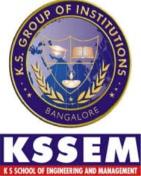     DEPARTMENT OF COMPUTER SCIENCE AND ENGINEERINGChecklist for Course file Front sheet (Cover page)Vision and Mission of the DepartmentSyllabusCalendar of EventsTime table (Individual)Student listLesson plan Question BankCO-PO mappingAssignments with scheme ( 3 Assignments)Internal Question paper and scheme (Set-A & Set-B) (3 Internals)Previous year university question papersCourse Materials - Notes/PPT/ lecture videos/ Materials/other contents related to the subject Additional teaching aid with proof (TPS/flip class/programming etc)Slow learners and Advanced learners list (after the first internals)Beyond Syllabus Learning/Value addition TopicAssignments Marks (3 Assignments)Internal Test Marks (3 Internals)Internal Final MarksCO Computation for CIEFinal ResultCO Computation for SEE / SEE AnalysisCO Computation for final result (CIE+SEE)Self Assessment on Best Practices followedPerformance Analysis for the course with comments on Continuous improvementK.S. SCHOOL OF ENGINEERING AND MANAGEMENT, BANGALORE - 560109    DEPARTMENT OF COMPUTER SCIENCE AND ENGINEERINGCourse File17CS53 Database Management SystemsV sem 2019-20Faculty In-chargeDr. Neelam BawaneProfessorDept of Computer Science & EngineeringKS School of Engineering & Management, Bangalore